RESOLUTION 19-240A RESOLUTION OF THE CITY OF WOODBURN, INDIANACOMMON COUNCIL REGARDING TRANSFERS OF APPROPRIATIONS WITHIN MULTIPLE FUNDS AS WELL AS A TRANSFER BETWEEN FUNDSWHEREAS, within multiple funds there are line items that require additional monies allocated for the 2019 calendar year and a transfer of appropriation is required as allowed by IC 6-1.1-18-6;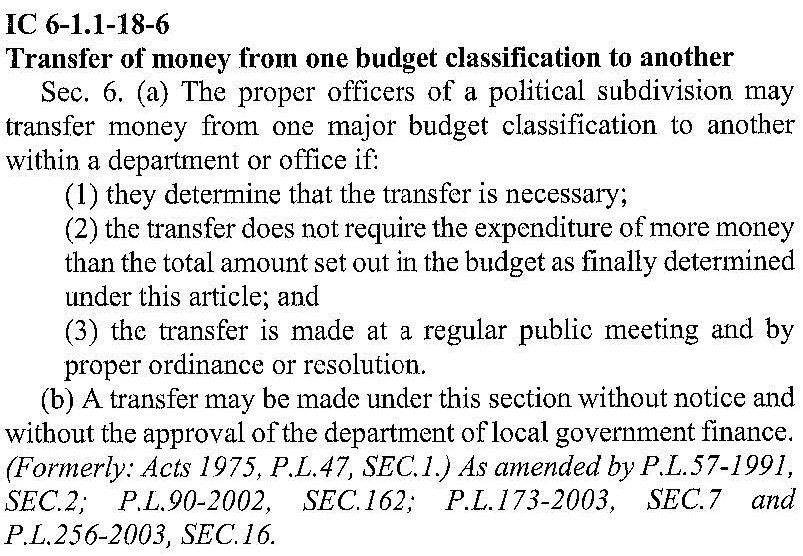 NOW THEREFORE, BE IT RESOLVED by the Common Council of the City of Woodburn: That within the GENERAL FUND, the following lines are debited as described:	101-001-000351 ELECTRIC TILE MILL, in the amount of $2,000.00	101-002-000220 AMMUNITION, in the amount of $3,000.00	101-002-000221 FUEL POLICE DEPARTMENT, in the amount of $4,000.00	101-002-000320 CELL PHONE/AIR CARDS, in the amount of $1,000.00	Total Debit: $10,000.00And, within the GENERAL FUND, the following lines are credited as described:	101-001-000350 ELECTRIC CITY HALL, in the amount of $250.00	101-001-000361 MAIN.OF BUILDINGS, in the amount of $500.00	101-001-000390 ASSN. DUES/SEMINARS, in the amount of $250.00	101-001-000393 PROMOTIONS, in the amount of $1,000.00	101-001-000442 IT SERVICES, in the amount of $1,500.00	101-002-000213 OFFICE SUPPLIES, in the amount of $250.00	101-002-000223 UNIFORMS, in the amount of $500.00	101-002-000240 OTHER SUPPLIES, in the amount of $1,000.00	101-002-000355 ELECTRIC POLICE, in the amount of $500.00	101-002-000356 GAS POLICE DEPARTMENT, in the amount of $500.00	101-002-000363 REPAIRS AND MAIN., in the amount of $250.00	101-002-000394 PROMOTIONS, in the amount of $500.00	101-002-000397 OTHER EQUIPMENT, in the amount of $3,000.00	Total Credit: $10,000.00This appropriation transfer will result in a net transfer of $0.00 within the GENERAL FUND.That within the COIT PUBLIC SAFETY FUND, the following lines are debited as described:	247-000-000313 LEGAL FEES POLICE, in the amount of $1,000.00	Total Debit: $1,000.00And, within the COIT PUBLIC SAFETY FUND, the following lines are credited as described:	247-000-000135 PD MISC, in the amount of $1,000.00	Total Credit: $1,000.00This appropriation transfer will result in a net transfer of $0.00 within the COIT PUBLIC SAFETY FUND.That within the EDIT FUND, the following lines are debited as described:	444-001-999998 STELLAR COMMUNITY, in the amount of $15,500.00	Total Debit: $15,500.00And, within the EDIT FUND, the following lines are credited as described:	444-000-000382 PD/UTILITY VEHICLE, in the amount of $500.00	444-001-000301 PROFESSIONAL SERVICES, in the amount of $5,000.00	444-001-039901 MISC, in the amount of $10,000.00	Total Credit: $15,500.00This appropriation transfer will result in a net transfer of $0.00 within the EDIT FUND.That $10,705.36 be transferred from Fund 223, MAIN ST GRANT, into Fund 222, MAIN ST SUSTAINABILITY.Adopted and Resolved this 4th day of November, 2019.COMMON COUNCIL OF THE CITY OF WOODBURN, INDIANABy: ___________________________________      YEA_____     NAY_____     ABS_____	      Daniel Watts, CouncilmanBy: ___________________________________      YEA_____     NAY_____     ABS_____	      Mike Voirol, CouncilmanBy: ___________________________________      YEA_____     NAY_____     ABS_____	      Dean Gerig, CouncilmanBy: ___________________________________      YEA_____     NAY_____     ABS_____	      John Renner, CouncilmanBy: ___________________________________      YEA_____     NAY_____     ABS_____	      Michael Martin, CouncilmanATTEST:By: ______________________________________	     Timothy Cummins, Clerk-TreasurerThe foregoing resolution passed by the Council is signed and approved ( ) / not approved ( ) by me on the same date.						By: ______________________________________	                                                                               Joseph Kelsey, Mayor of the City of Woodburn